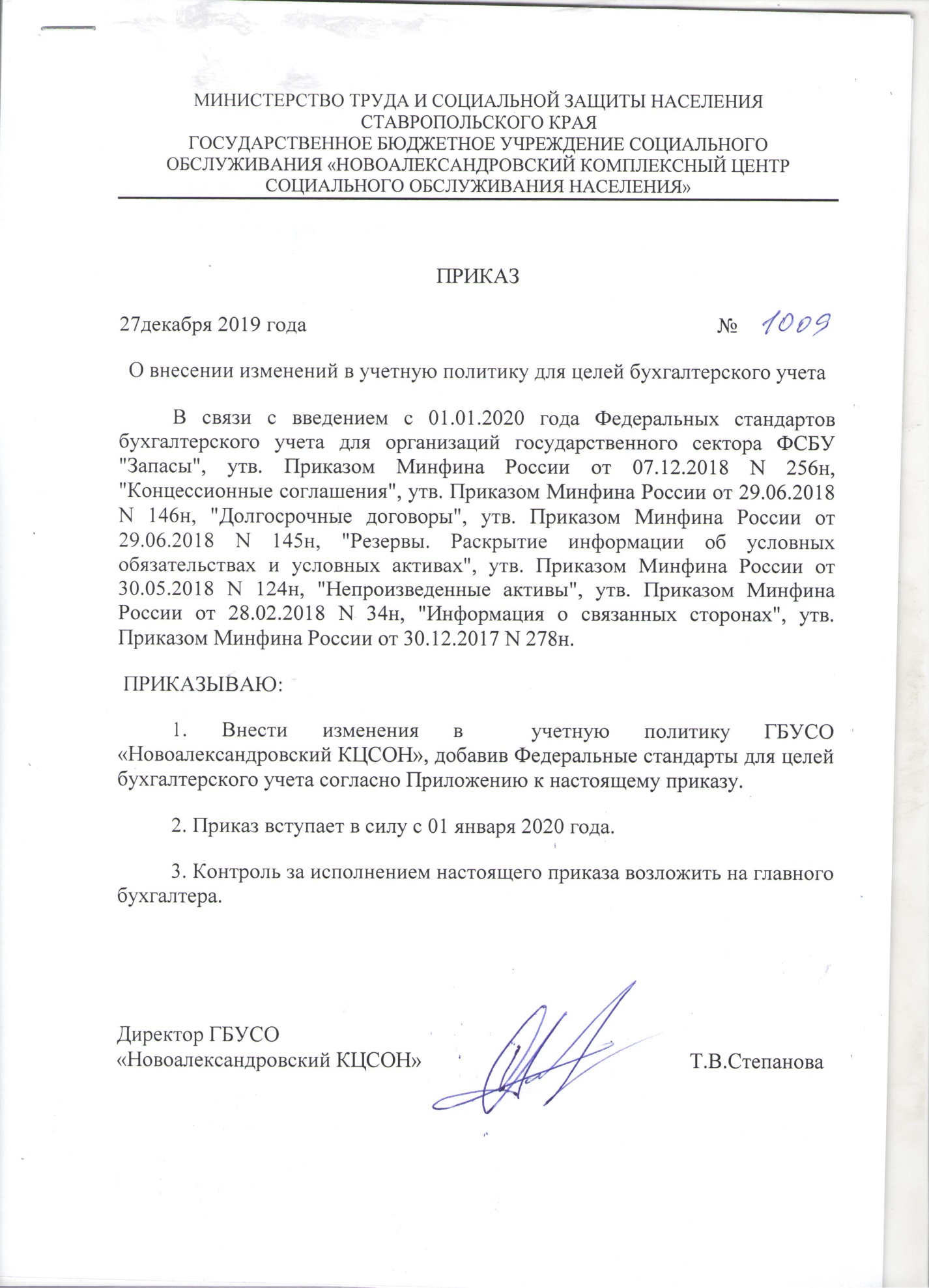 ФЕДЕРАЛЬНЫЙ СТАНДАРТ БУХГАЛТЕРСКОГО УЧЕТА ДЛЯ ОРГАНИЗАЦИЙ ГОСУДАРСТВЕННОГО СЕКТОРА "ЗАПАСЫ"1. Федеральный стандарт бухгалтерского учета для организаций государственного сектора "Запасы" (далее - Стандарт) разработан в целях обеспечения единства системы требований к бухгалтерскому учету государственных (муниципальных) бюджетных и автономных учреждений, бюджетному учету активов и обязательств Российской Федерации, субъектов Российской Федерации и муниципальных образований, операций, изменяющих указанные активы и обязательства (далее - бухгалтерский учет), формированию информации об объектах бухгалтерского учета, бухгалтерской (финансовой) отчетности государственных (муниципальных) бюджетных и автономных учреждений, бюджетной отчетности (далее - бухгалтерская (финансовая) отчетность).2. Стандарт устанавливает единые требования к бухгалтерскому учету активов, классифицируемых как материальные запасы и незавершенное производство (далее - запасы), а также требования к информации о запасах (результатах операций с ними), раскрываемой в бухгалтерской (финансовой) отчетности.3. Положения Стандарта применяются одновременно с применением положений федерального стандарта бухгалтерского учета для организаций государственного сектора "Концептуальные основы бухгалтерского учета и отчетности организаций государственного сектора" .4. Положения Стандарта применяются при ведении бухгалтерского учета запасов, раскрытии в бухгалтерской (финансовой) отчетности информации о запасах (результатах операций с ними), если иное не установлено федеральными стандартами бухгалтерского учета для организаций государственного сектора, единой методологией бюджетного учета и бюджетной отчетности, установленной в соответствии с бюджетным законодательством Российской Федерации и Инструкцией о порядке составления, представления годовой, квартальной бухгалтерской отчетности государственных (муниципальных) бюджетных и автономных учреждений <2> (далее - нормативные правовые акты, регулирующие ведение бухгалтерского учета и составление бухгалтерской (финансовой) отчетности).5. Стандарт не применяется для целей бухгалтерского учета:а) библиотечных фондов, независимо от срока их полезного использования;б) живых организмов (животных, растений, грибов), культивируемых для получения биологической продукции (в том числе древесины), чей естественный рост и восстановление находятся под непосредственным контролем, ответственностью и управлением субъекта учета (биологические активы);в) незавершенного производства, сформированного субъектом учета по результатам выполнения им функции подрядчика по договорам строительного подряда;г) объектов, относящихся к активам культурного наследия;д) финансовых инструментов.6. Единица бухгалтерского учета запасов выбирается субъектом учета самостоятельно с учетом положений, установленных им в рамках формирования учетной политики, таким образом, чтобы обеспечить формирование полной и достоверной информации об этих запасах, в том числе для представления внешним пользователям, а также надлежащий контроль за их сохранностью и движением.В зависимости от характера запасов, порядка их приобретения и (или) использования единицей запасов является номенклатурная (реестровая) единица либо партия, однородная (реестровая) группа запасов.При ведении бухгалтерского учета запасов по партиям, однородным (реестровым) группам субъект учета обеспечивает аналитический учет запасов, обеспечивающий надлежащий контроль за их сохранностью и движением.7. Запасы принимаются к бухгалтерскому учету субъектами учета:осуществляющими приобретение (создание) указанных активов в целях их использования в процессе деятельности субъекта учета, в том числе в целях реализации полномочий по обеспечению техническими средствами реабилитации, лекарственными средствами, лекарственными препаратами, медицинскими изделиями, иными материальными ценностями отдельных категорий граждан (организаций), продажи (или) для изготовления иных нефинансовых активов;получившими материальные запасы, закрепленные за ними собственниками (учредителями), от иных организаций, в том числе в целях реализации полномочий по обеспечению техническими средствами реабилитации, лекарственными средствами, лекарственными препаратами, медицинскими изделиями, иными материальными ценностями отдельных категорий граждан (организаций), а также по иным основаниям, установленным законодательством Российской Федерации;           8. Принятие к бухгалтерскому учету приобретенных (полученных) материальных запасов осуществляется на основании первичных (сводных) учетных документов.9. Активы, относящиеся к запасам, принимаются к бухгалтерскому учету по первоначальной стоимости.ФЕДЕРАЛЬНЫЙ СТАНДАРТ БУХГАЛТЕРСКОГО УЧЕТА ДЛЯ ОРГАНИЗАЦИЙ ГОСУДАРСТВЕННОГО СЕКТОРА "ДОЛГОСРОЧНЫЕ ДОГОВОРЫ"1. Федеральный стандарт бухгалтерского учета для организаций государственного сектора "Долгосрочные договоры" (далее - Стандарт) разработан в целях обеспечения единства системы требований к бухгалтерскому учету государственных (муниципальных) бюджетных и автономных учреждений, бюджетному учету активов и обязательств Российской Федерации, субъектов Российской Федерации и муниципальных образований, операций, изменяющих указанные активы и обязательства (далее - бухгалтерский учет), к формированию информации об объектах бухгалтерского учета, бухгалтерской (финансовой) отчетности государственных (муниципальных) бюджетных и автономных учреждений, бюджетной отчетности (далее - бухгалтерская (финансовая) отчетность).2. Положения Стандарта применяются одновременно с применением положений федерального стандарта бухгалтерского учета для организаций государственного сектора "Концептуальные основы бухгалтерского учета и отчетности организаций государственного сектора"3. Стандарт применяется при отражении в бухгалтерском учете доходов, расходов, фактов хозяйственной жизни, иных объектов бухгалтерского учета, возникающих в результате заключения субъектом учета договоров подряда, возмездного оказания услуг, срок действия которых превышает один год (далее - долгосрочные договоры) и выполнения субъектом учета работ (услуг) по долгосрочным договорам, а также при раскрытии в бухгалтерской (финансовой) отчетности информации о таких объектах бухгалтерского учета, если иное не установлено другими федеральными стандартами бухгалтерского учета для организаций государственного сектора, единой методологией бюджетного учета и бюджетной отчетности, установленной в соответствии с бюджетным законодательством Российской Федерации, и Инструкцией о порядке составления, представления годовой, квартальной бухгалтерской отчетности государственных (муниципальных) бюджетных и автономных учреждений <2> (далее - нормативные правовые акты, регулирующие ведение бухгалтерского учета и составление бухгалтерской (финансовой) отчетности).4. Отражение в бухгалтерском учете доходов, иных объектов бухгалтерского учета, возникающих в результате заключения и исполнения субъектом учета договоров подряда, возмездного оказания услуг, срок действия которых не превышает один год, но даты начала и окончания исполнения которых приходятся на разные отчетные периоды, осуществляется в соответствии с положениями Стандарта в случаях, предусмотренных учетной политикой субъекта учета.ФЕДЕРАЛЬНЫЙ СТАНДАРТ БУХГАЛТЕРСКОГО УЧЕТА ДЛЯ ОРГАНИЗАЦИЙ ГОСУДАРСТВЕННОГО СЕКТОРА "Концептуальные основы бухгалтерского учета и отчетности организаций государственного сектора"Бухгалтерская (финансовая) отчетность составляется в виде электронного документа, подписанного квалифицированной электронной подписью, и (или) на бумажном носителе, в случае отсутствия возможности их формирования и хранения в виде электронных документов и (или) в случае, если федеральными законами или принимаемыми в соответствии с ними нормативными правовыми актами установлено требование о необходимости составления (хранения) документа исключительно на бумажном носителе.В случае, если законодательством  РФ или договором предусмотрено представление бухгалтерской (финансовой) отчетности другому лицу или в государственный орган на бумажном носителе, субъект отчетности (субъект консолидированной отчетности) обязан по требованию другого лица или государственного органа за свой счет изготавливать на бумажном носителе копии бухгалтерской (финансовой) отчетности, составленной в виде электронного документа.Субъекты отчетности обеспечивают хранение бухгалтерской (финансовой) отчетности в течение сроков, установленных в соответствии с правилами организации государственного архивного дела в РФ, но не менее пяти лет после окончания отчетного года, в котором (за который) они составлены.При наличии технической возможности субъект отчетности обеспечивает хранение бухгалтерской (финансовой) отчетности, сформированной в форме электронных документов, подписанных квалифицированной электронной подписью (далее - электронные документы), на электронных носителях с учетом требований законодательства РФ, регулирующего использование электронной подписи в электронных документах.ФЕДЕРАЛЬНЫЙ СТАНДАРТ БУХГАЛТЕРСКОГО УЧЕТА ДЛЯ ОРГАНИЗАЦИЙ ГОСУДАРСТВЕННОГО СЕКТОРА "НЕПРОИЗВЕДЕННЫЕ АКТИВЫ"	1. Федеральный стандарт бухгалтерского учета для организаций государственного сектора "Непроизведенные активы" разработан в целях обеспечения единства системы требований к ведению бухгалтерского учета государственными (муниципальными) бюджетными и автономными учреждениями, бюджетному учету активов и обязательств Российской Федерации, субъектов Российской Федерации и муниципальных образований, операций, изменяющих указанные активы и обязательства (далее - бухгалтерский учет), формированию информации об объектах бухгалтерского учета, бухгалтерской (финансовой) отчетности государственных (муниципальных) бюджетных и автономных учреждений, бюджетной отчетности (далее - бухгалтерская (финансовая) отчетность).2. Настоящий Стандарт устанавливает единые требования к бухгалтерскому учету активов, классифицируемых как непроизведенные активы, а также требования к информации о непроизведенных активах (результатах операций с ними), раскрываемой в бухгалтерской (финансовой) отчетности.3. Положения настоящего Стандарта применяются при ведении бухгалтерского учета непроизведенных активов, раскрытии в бухгалтерской (финансовой) отчетности информации о непроизведенных активах (результатах операций с ними), если иное не установлено другими федеральными стандартами бухгалтерского учета для организаций государственного сектора, единой методологией бюджетного учета и бюджетной отчетности, установленной в соответствии с бюджетным законодательством Российской Федерации, и Инструкцией о порядке составления, представления годовой, квартальной бухгалтерской отчетности государственных (муниципальных) бюджетных и автономных учреждений <1> (далее - нормативные правовые акты, регулирующие ведение бухгалтерского учета и составление бухгалтерской (финансовой) отчетности).4. Единицей учета непроизведенных активов является инвентарный объект.5. Объект непроизведенных активов принимается к бухгалтерскому учету с момента признания его согласно пунктам 7 - 14 настоящего Стандарта по первоначальной стоимости.6. Первоначальной стоимостью объекта непроизведенных активов, впервые вовлекаемого в хозяйственный оборот, является его справедливая стоимость на дату вовлечения в хозяйственный оборот.7. Справедливой стоимостью земельных участков, впервые вовлекаемых в хозяйственный оборот, является:а) для земельных участков, внесенных в государственный кадастр недвижимости, на которые разграничена государственная собственность, закрепленных, а также не закрепленных на праве постоянного (бессрочного) пользования за учреждением, независимо от факта их использования в деятельности учреждения, - кадастровая стоимость указанных земельных участков;б) для земельных участков, не внесенных в государственный кадастр недвижимости, на которые государственная собственность как разграничена, так и не разграничена, закрепленных, а также не закрепленных на праве постоянного (бессрочного) пользования за учреждением, независимо от факта их использования в деятельности учреждения, - условная оценка, рассчитанная одним из двух способов:оценка, основанная на методике расчета рыночной оценки единичного земельного участка, применяемой уполномоченными органами государственной власти (местного самоуправления), осуществляющими функции по управлению государственным (муниципальным) имуществом в сфере земельных отношений;на основе кадастровой стоимости аналогичного земельного участка, внесенного в государственный кадастр недвижимости.ФЕДЕРАЛЬНЫЙ СТАНДАРТ БУХГАЛТЕРСКОГО УЧЕТА ДЛЯ ОРГАНИЗАЦИЙ ГОСУДАРСТВЕННОГО СЕКТОРА "РЕЗЕРВЫ. РАСКРЫТИЕ ИНФОРМАЦИИ ОБ УСЛОВНЫХ ОБЯЗАТЕЛЬСТВАХ И УСЛОВНЫХ АКТИВАХ"	1. Федеральный стандарт бухгалтерского учета для организаций государственного сектора "Резервы. Раскрытие информации об условных обязательствах и условных активах" разработан в целях обеспечения единства системы требований к ведению бухгалтерского учета государственными (муниципальными) бюджетными и автономными учреждениями, бюджетному учету активов и обязательств Российской Федерации, субъектов Российской Федерации и муниципальных образований, операций, изменяющих указанные активы и обязательства (далее - бухгалтерский учет), формированию информации об объектах бухгалтерского учета, бухгалтерской (финансовой) отчетности государственных (муниципальных) бюджетных и автономных учреждений, бюджетной отчетности (далее - бухгалтерская (финансовая) отчетность).2. Положения настоящего Стандарта устанавливают порядок признания (принятия к бухгалтерскому учету) и оценки резервов, а также порядок раскрытия информации о резервах, об условных обязательствах и условных активах в бухгалтерской (финансовой) отчетности, если иное не установлено другими федеральными стандартами бухгалтерского учета для организаций государственного сектора, единой методологией бюджетного учета и бюджетной отчетности, установленной в соответствии с бюджетным законодательством Российской Федерации, и Инструкцией о порядке составления, представления годовой, квартальной бухгалтерской отчетности государственных (муниципальных) бюджетных и автономных учреждений <1> (далее - нормативные правовые акты, регулирующие ведение бухгалтерского учета и составление бухгалтерской (финансовой) отчетности).3. Положения настоящего Стандарта применяются одновременно с применением положений федерального стандарта бухгалтерского учета для организаций государственного сектора "Концептуальные основы бухгалтерского учета и отчетности организаций государственного сектора"4. На дату первого применения Стандарта резервы признаются в следующем порядке:- резерв по гарантийному ремонту признается по договорам, по которым были переданы товары, продукция, результаты работ и срок гарантийного обслуживания на дату применения Стандарта еще не истек;- резерв по претензиям, искам признается в отношении оспоримых исковых требований, принятых к судебному производству, в соответствии с пунктом 22 настоящего Стандарта;- резерв по реструктуризации признается в отношении обязательств, соответствующих положениям пунктов 9 и 13 настоящего Стандарта, в сумме прямых затрат, возникающих вследствие реструктуризации деятельности, за вычетом уже признанных на отчетную дату затрат по реструктуризации деятельности;- резерв по убыточным договорным обязательствам признается в отношении договоров, незавершенных на дату первого применения Стандарта, в сумме превышения затрат по исполнению договора, планируемых с даты первого применения Стандарта, над ожидаемыми экономическими выгодами по исполнению договора;- резерв на демонтаж и вывод основных средств из эксплуатации признается в отношении объектов основных средств, учитываемых субъектом учета на балансовых счетах учета нефинансовых активов, в случаях если обязанности по демонтажу и (или) выводу объекта из эксплуатации были предусмотрены договором купли-продажи, либо если такие затраты являются условием использования объекта. Одновременно с признанием резерва на демонтаж и вывод основных средств из эксплуатации признаются в составе объектов нефинансовых активов будущие расходы на демонтаж и вывод основных средств из эксплуатации.5. Результаты начисления резервов при первом применении Стандарта раскрываются в бухгалтерской (финансовой) отчетности как корректировка входящих остатков в том периоде, в котором положения настоящего Стандарта были применены впервые.6. Информация об условных обязательствах и условных активах раскрывается в составе годовой бухгалтерской (финансовой) отчетности за период, в котором настоящий Стандарт был применен впервые.Ретроспективное применение и пересчет сравнительной информации не требуются.ФЕДЕРАЛЬНЫЙ СТАНДАРТ БУХГАЛТЕРСКОГО УЧЕТА ДЛЯ ОРГАНИЗАЦИЙ ГОСУДАРСТВЕННОГО СЕКТОРА "ОТЧЕТ О ДВИЖЕНИИ ДЕНЕЖНЫХ СРЕДСТВ"	1. Федеральный стандарт бухгалтерского учета для организаций государственного сектора "Отчет о движении денежных средств" устанавливает единые требования к ведению бухгалтерского учета государственными (муниципальными) бюджетными и автономными учреждениями, бюджетного учета активов и обязательств Российской Федерации, субъектов Российской Федерации и муниципальных образований, операций, изменяющих указанные активы и обязательства (далее - бухгалтерский учет), формированию информации об объектах бухгалтерского учета, бухгалтерской (финансовой) отчетности государственных (муниципальных) учреждений, бюджетной отчетности (далее - бухгалтерская (финансовая) отчетность).2. Положения настоящего Стандарта устанавливают методические основы формирования субъектами отчетности Отчета о движении денежных средств, если иное не предусмотрено другими федеральными стандартами бухгалтерского учета для организаций государственного сектора, единой методологией бюджетного учета и бюджетной отчетности, установленной в соответствии с бюджетным законодательством Российской Федерации, и Инструкцией о порядке составления, представления годовой, квартальной бухгалтерской отчетности государственных (муниципальных) бюджетных и автономных учреждений <1> (далее - нормативные правовые акты, регулирующие ведение бухгалтерского учета и составление бухгалтерской (финансовой) отчетности).3. Отчет о движении денежных средств характеризует поступления и выбытия денежных средств и эквивалентов денежных средств по их экономическому содержанию, а также изменение остатков денежных средств.          4. Отчет о движении денежных средств составляется на основании общих требований к бухгалтерской (финансовой) отчетности общего назначения, установленных федеральным стандартом бухгалтерского учета для организаций государственного сектора Российской Федерации "Представление бухгалтерской (финансовой) отчетности"5. Денежные потоки субъекта отчетности подразделяются исходя из их экономической сущности на денежные потоки от текущих, инвестиционных и финансовых операций.6. По текущим операциям отражаются:а) денежные потоки по поступлению:- налоговых доходов;- доходов от использования имущества, находящегося в государственной и муниципальной собственности, в том числе доходы по договорам аренды, доходы от имущества, переданного в управление, проценты по финансовым инструментам и дивиденды, полученные от объектов инвестирования;- доходов от оказания платных услуг (работ), в том числе субсидии на выполнение государственного (муниципального) задания;- доходов от выбытия готовой продукции, биологической продукции и товаров;- доходов в виде компенсации затрат отчетного периода;- доходов от административных платежей и штрафов, сборов, санкций, возмещения ущерба, других форм принудительного изъятия;- доходов в виде субсидий, предоставляемых в соответствии с абзацем вторым пункта 1 статьи 78.1 Бюджетного кодекса Российской Федерации и статьей 78.2 Бюджетного кодекса Российской Федерации, а также в виде грантов из бюджетов бюджетной системы Российской Федерации (далее - целевые трансферты);- доходов в виде пожертвований и безвозмездных поступлений из бюджетов бюджетной системы Российской Федерации, от наднациональных организаций, правительств иностранных государств и международных финансовых организаций;- доходов в виде прочих грантов, пожертвований и безвозмездных поступлений;- иных доходов, связанных с реализацией субъектом отчетности возложенных на него полномочий или функций, не относящиеся к поступлениям от инвестиционных и финансовых операций.б) денежные потоки по оплате:- расходов по оплате труда и начислениям на выплаты по оплате труда;- расходов на приобретение работ, услуг, за исключением расходов, относящихся к инвестиционным операциям;- расходов на приобретение товаров и материальных запасов, за исключением расходов, относящихся к инвестиционным операциям;- расходов по обслуживанию долговых обязательств (уплате процентов по заемным средствам);- расходов в виде целевых трансфертов;- расходов в виде безвозмездных перечислений другим бюджетам бюджетной системы Российской Федерации, наднациональным и международным организациям;- расходов по выплате пенсий, пособий по социальному страхованию, социальному обеспечению и социальной помощи, пенсионному, социальному и медицинскому страхованию;- расходов по уплате налогов и сборов, исполнению иных обязательств по платежам в бюджет;- расходов по выплатам физическим лицам, в том числе по выплатам стипендий, премий, грантов, компенсаций;- расходов по выплатам, связанным с возмещением убытков и вреда;- расходов, связанных с безвозмездными перечислениями и грантами, предоставленными юридическим лицам и физическим лицам - производителям товаров, работ, услуг;- иных расходов, связанных с реализацией субъектом отчетности возложенных на него полномочий или функций, не относящиеся к выбытиям по инвестиционным и финансовым операциям.7. По инвестиционным операциям отражаются:а) денежные потоки по поступлению:- от реализации основных средств, нематериальных активов, непроизведенных активов, биологических активов и от реализации материальных запасов, за исключением готовой продукции, биологической продукции и товаров;- от реализации ценных бумаг и иных долевых и долговых финансовых инструментов, за исключением поступлений, связанных с размещением субъектом отчетности государственных (муниципальных) ценных бумаг и погашением эквивалентов денежных средств;- от возврата сумм основного долга по предоставленным заимствованиям;- по операциям с производными финансовыми инструментами;- по операциям с иными активами, не относящиеся к текущим и финансовым операциям.б) денежные потоки по выбытию:- на приобретение основных средств, нематериальных активов, непроизведенных активов, биологических активов и материальных запасов, предназначенных для создания (увеличения стоимости) основных средств и создания нематериальных активов;- на приобретение ценных бумаг и иных долевых и долговых финансовых инструментов, за исключением выбытий, связанных с погашением субъектом отчетности государственных (муниципальных) ценных бумаг и приобретением эквивалентов денежных средств;- по предоставлению заимствований;- по операциям с производными финансовыми инструментами;- по операциям с иными активами, не относящиеся к текущим и финансовым операциям.8. По финансовым операциям отражаются:а) в составе поступлений - денежные потоки по поступлениям от осуществления заимствований, в том числе путем размещения государственных (муниципальных) ценных бумаг;б) в составе выбытий - выбытия на погашение сумм основного долга, в том числе путем погашения государственных (муниципальных) ценных бумаг.9. Денежные потоки, которые исходя из экономического содержания не могут быть однозначно классифицированы в соответствии с требованиями настоящего Стандарта, классифицируются как денежные потоки от текущих операций.